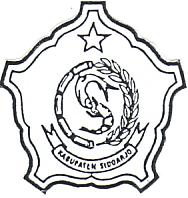 PEMERINTAH KABUPATEN SIDOARJODINAS PENANAMAN MODAL DANPELAYANAN TERPADU SATU PINTUKABUPATEN SIDOARJOJalan Pahlawan NO. 141 Sidoarjo Kode Pos 61217Telp. (031) 8052090 Fax. (031) 8953472Email : perijinan_sidoarjokab@yahoo.co.idhttp : //www.dpmptsp.sidoarjokab.go.idPERMOHONAN IZIN PEMBUANGAN AIR LIMBAH KE AIR ATAU SUMBER AIR (IPAL)BARU / PERPANJANGAN1.	Nama Perusahaan	:	................................................................................2.	Alamat Perusahaan	:	................................................................................3.	Nama Pemilik	:	................................................................................4.	Alamat Pemilik	:	................................................................................5.	Jenis Usaha	:	................................................................................Sidoarjo, …………………………Sidoarjo, …………………………Nomor:KepadaKepadaSifat:Yth. Sdr.Kepala DinasLampiran:1 (satu) berkas1 (satu) berkas1 (satu) berkasPenanaman Modal dan Perihal:Permohonan Baru / PerpanjanganPermohonan Baru / PerpanjanganPermohonan Baru / PerpanjanganPTSP Kabupaten SidoarjoIjin Pembuangan Air Limbah ke AirIjin Pembuangan Air Limbah ke AirIjin Pembuangan Air Limbah ke AirDiAtau Sumber Air (IPLC)Atau Sumber Air (IPLC)Atau Sumber Air (IPLC)SIDOARJOBersama ini kami mohon agar dapat di berikan izin pembuangan air limbah keBersama ini kami mohon agar dapat di berikan izin pembuangan air limbah keBersama ini kami mohon agar dapat di berikan izin pembuangan air limbah keBersama ini kami mohon agar dapat di berikan izin pembuangan air limbah keSumber-sumber air. Sebagai dasar pertimbangan permohonan tersebut , bersama iniSumber-sumber air. Sebagai dasar pertimbangan permohonan tersebut , bersama iniSumber-sumber air. Sebagai dasar pertimbangan permohonan tersebut , bersama iniSumber-sumber air. Sebagai dasar pertimbangan permohonan tersebut , bersama iniSumber-sumber air. Sebagai dasar pertimbangan permohonan tersebut , bersama iniSumber-sumber air. Sebagai dasar pertimbangan permohonan tersebut , bersama inikami lampirkan :kami lampirkan :kami lampirkan :kami lampirkan :kami lampirkan :kami lampirkan :1.Mengisi formulir isian Permohonan Baru / Perpanjangan Izin Penyimpanan / Pengumpulan Limbah B3 bermaterai Rp. 6.000,-;Mengisi formulir isian Permohonan Baru / Perpanjangan Izin Penyimpanan / Pengumpulan Limbah B3 bermaterai Rp. 6.000,-;Mengisi formulir isian Permohonan Baru / Perpanjangan Izin Penyimpanan / Pengumpulan Limbah B3 bermaterai Rp. 6.000,-;Mengisi formulir isian Permohonan Baru / Perpanjangan Izin Penyimpanan / Pengumpulan Limbah B3 bermaterai Rp. 6.000,-;Mengisi formulir isian Permohonan Baru / Perpanjangan Izin Penyimpanan / Pengumpulan Limbah B3 bermaterai Rp. 6.000,-;2.Scan KTP pemohon/penganggung jawab yang masih berlaku;Scan KTP pemohon/penganggung jawab yang masih berlaku;Scan KTP pemohon/penganggung jawab yang masih berlaku;Scan KTP pemohon/penganggung jawab yang masih berlaku;Scan KTP pemohon/penganggung jawab yang masih berlaku;3.Scan Akta Pendirian perusahaan bagi yang berbadan hukum (Untuk PT dan Yayasan ada pengesahan dari KEMENKUMHAM, sedangkan Koperasi, harus ada pengesahan dari SKPD Pembina Koperasi) dan Perusahaan bukan berbadan hukum (CV) harus terdaftar di Pengadilan Negeri;Scan Akta Pendirian perusahaan bagi yang berbadan hukum (Untuk PT dan Yayasan ada pengesahan dari KEMENKUMHAM, sedangkan Koperasi, harus ada pengesahan dari SKPD Pembina Koperasi) dan Perusahaan bukan berbadan hukum (CV) harus terdaftar di Pengadilan Negeri;Scan Akta Pendirian perusahaan bagi yang berbadan hukum (Untuk PT dan Yayasan ada pengesahan dari KEMENKUMHAM, sedangkan Koperasi, harus ada pengesahan dari SKPD Pembina Koperasi) dan Perusahaan bukan berbadan hukum (CV) harus terdaftar di Pengadilan Negeri;Scan Akta Pendirian perusahaan bagi yang berbadan hukum (Untuk PT dan Yayasan ada pengesahan dari KEMENKUMHAM, sedangkan Koperasi, harus ada pengesahan dari SKPD Pembina Koperasi) dan Perusahaan bukan berbadan hukum (CV) harus terdaftar di Pengadilan Negeri;Scan Akta Pendirian perusahaan bagi yang berbadan hukum (Untuk PT dan Yayasan ada pengesahan dari KEMENKUMHAM, sedangkan Koperasi, harus ada pengesahan dari SKPD Pembina Koperasi) dan Perusahaan bukan berbadan hukum (CV) harus terdaftar di Pengadilan Negeri;4.Scan bukti kepemilikan tanah (sertifikat tanah / petok D / letter C / akta jual beli / surat keterangan waris / surat hibah / perjanjian sewa menyewa) khusus akta jual beli / surat keterangan waris / surat hibah / perjanjian sewa menyewa harus dilampiri bukti alas hak);Scan bukti kepemilikan tanah (sertifikat tanah / petok D / letter C / akta jual beli / surat keterangan waris / surat hibah / perjanjian sewa menyewa) khusus akta jual beli / surat keterangan waris / surat hibah / perjanjian sewa menyewa harus dilampiri bukti alas hak);Scan bukti kepemilikan tanah (sertifikat tanah / petok D / letter C / akta jual beli / surat keterangan waris / surat hibah / perjanjian sewa menyewa) khusus akta jual beli / surat keterangan waris / surat hibah / perjanjian sewa menyewa harus dilampiri bukti alas hak);Scan bukti kepemilikan tanah (sertifikat tanah / petok D / letter C / akta jual beli / surat keterangan waris / surat hibah / perjanjian sewa menyewa) khusus akta jual beli / surat keterangan waris / surat hibah / perjanjian sewa menyewa harus dilampiri bukti alas hak);Scan bukti kepemilikan tanah (sertifikat tanah / petok D / letter C / akta jual beli / surat keterangan waris / surat hibah / perjanjian sewa menyewa) khusus akta jual beli / surat keterangan waris / surat hibah / perjanjian sewa menyewa harus dilampiri bukti alas hak);5.Scan PPR / Ijin Lokasi dan atau dokumen legalitas tentang Tata Ruang;Scan PPR / Ijin Lokasi dan atau dokumen legalitas tentang Tata Ruang;Scan PPR / Ijin Lokasi dan atau dokumen legalitas tentang Tata Ruang;Scan PPR / Ijin Lokasi dan atau dokumen legalitas tentang Tata Ruang;Scan PPR / Ijin Lokasi dan atau dokumen legalitas tentang Tata Ruang;6.Scan IMB;Scan IMB;Scan IMB;Scan IMB;Scan IMB;7.Scan Rekomendasi Teknis Izin beserta Berita Acara verifikasi lapangan;Scan Rekomendasi Teknis Izin beserta Berita Acara verifikasi lapangan;Scan Rekomendasi Teknis Izin beserta Berita Acara verifikasi lapangan;Scan Rekomendasi Teknis Izin beserta Berita Acara verifikasi lapangan;Scan Rekomendasi Teknis Izin beserta Berita Acara verifikasi lapangan;8.Scan rekomendasi persetujuan dokumen lingkungan (AMDAL/UKL-UPL/SPPL);Scan rekomendasi persetujuan dokumen lingkungan (AMDAL/UKL-UPL/SPPL);Scan rekomendasi persetujuan dokumen lingkungan (AMDAL/UKL-UPL/SPPL);Scan rekomendasi persetujuan dokumen lingkungan (AMDAL/UKL-UPL/SPPL);Scan rekomendasi persetujuan dokumen lingkungan (AMDAL/UKL-UPL/SPPL);9.Scan Izin Lingkungan;Scan Izin Lingkungan;Scan Izin Lingkungan;Scan Izin Lingkungan;Scan Izin Lingkungan;10.Untuk Perpanjangan : melampirkan Izin sebelumnya yang Asli; Untuk Perpanjangan : melampirkan Izin sebelumnya yang Asli; Untuk Perpanjangan : melampirkan Izin sebelumnya yang Asli; Untuk Perpanjangan : melampirkan Izin sebelumnya yang Asli; Untuk Perpanjangan : melampirkan Izin sebelumnya yang Asli; 11.Semua persyaratan rangkap 2 (dua);Semua persyaratan rangkap 2 (dua);Semua persyaratan rangkap 2 (dua);Semua persyaratan rangkap 2 (dua);Semua persyaratan rangkap 2 (dua);Demikian surat permohonan ini di buat dengan sebenar-benarnya dan apabilaDemikian surat permohonan ini di buat dengan sebenar-benarnya dan apabilaDemikian surat permohonan ini di buat dengan sebenar-benarnya dan apabilaDemikian surat permohonan ini di buat dengan sebenar-benarnya dan apabilaTernyata tidak benar, maka kami bersedia menerima sanksi sesuai ketentuan perundang-undangan yang berlaku. Ternyata tidak benar, maka kami bersedia menerima sanksi sesuai ketentuan perundang-undangan yang berlaku. Ternyata tidak benar, maka kami bersedia menerima sanksi sesuai ketentuan perundang-undangan yang berlaku. Ternyata tidak benar, maka kami bersedia menerima sanksi sesuai ketentuan perundang-undangan yang berlaku. Ternyata tidak benar, maka kami bersedia menerima sanksi sesuai ketentuan perundang-undangan yang berlaku. Ternyata tidak benar, maka kami bersedia menerima sanksi sesuai ketentuan perundang-undangan yang berlaku. Pemohon,Pemohon,MateraiRp. 6000,-MateraiRp. 6000,-(…………………………………...)(…………………………………...)FORMULIR ISIAN PERMOHONAN BARU/PERPANJANGANFORMULIR ISIAN PERMOHONAN BARU/PERPANJANGANFORMULIR ISIAN PERMOHONAN BARU/PERPANJANGANFORMULIR ISIAN PERMOHONAN BARU/PERPANJANGANFORMULIR ISIAN PERMOHONAN BARU/PERPANJANGANFORMULIR ISIAN PERMOHONAN BARU/PERPANJANGANFORMULIR ISIAN PERMOHONAN BARU/PERPANJANGANFORMULIR ISIAN PERMOHONAN BARU/PERPANJANGANFORMULIR ISIAN PERMOHONAN BARU/PERPANJANGANFORMULIR ISIAN PERMOHONAN BARU/PERPANJANGANFORMULIR ISIAN PERMOHONAN BARU/PERPANJANGANFORMULIR ISIAN PERMOHONAN BARU/PERPANJANGANIZIN PEMBUANGAN AIR LIMBAH KE AIR ATAU SUMBER AIR (IPAL)IZIN PEMBUANGAN AIR LIMBAH KE AIR ATAU SUMBER AIR (IPAL)IZIN PEMBUANGAN AIR LIMBAH KE AIR ATAU SUMBER AIR (IPAL)IZIN PEMBUANGAN AIR LIMBAH KE AIR ATAU SUMBER AIR (IPAL)IZIN PEMBUANGAN AIR LIMBAH KE AIR ATAU SUMBER AIR (IPAL)IZIN PEMBUANGAN AIR LIMBAH KE AIR ATAU SUMBER AIR (IPAL)IZIN PEMBUANGAN AIR LIMBAH KE AIR ATAU SUMBER AIR (IPAL)IZIN PEMBUANGAN AIR LIMBAH KE AIR ATAU SUMBER AIR (IPAL)IZIN PEMBUANGAN AIR LIMBAH KE AIR ATAU SUMBER AIR (IPAL)IZIN PEMBUANGAN AIR LIMBAH KE AIR ATAU SUMBER AIR (IPAL)IZIN PEMBUANGAN AIR LIMBAH KE AIR ATAU SUMBER AIR (IPAL)IZIN PEMBUANGAN AIR LIMBAH KE AIR ATAU SUMBER AIR (IPAL)1. Keterangan tentang pemohon1. Keterangan tentang pemohon1. Keterangan tentang pemohon1. Keterangan tentang pemohon1. Keterangan tentang pemohon1. Keterangan tentang pemohon1. Keterangan tentang pemohon1. Keterangan tentang pemohon1. Keterangan tentang pemohon1. Keterangan tentang pemohon1. Keterangan tentang pemohon1. Keterangan tentang pemohon1.Nama PemohonNama PemohonNama PemohonNama Pemohon2.AlamatAlamatAlamatAlamat2.AlamatAlamatAlamatAlamat2.AlamatAlamatAlamatAlamat………………………………...………………………………...………………………………...………………………………...………………………………...Kode Pos : (……………………)Kode Pos : (……………………)3.NomorTelp/FaxNomorTelp/FaxNomorTelp/FaxNomorTelp/Fax3.NomorTelp/FaxNomorTelp/FaxNomorTelp/FaxNomorTelp/Fax(………..)……………………..(………..)……………………..(………..)……………………..(………..)……………………..(………..)……………………../(………..)………………………/(………..)………………………4.Alamat e-mailAlamat e-mailAlamat e-mailAlamat e-mail2. Keterangan tentang perusahaan 2. Keterangan tentang perusahaan 2. Keterangan tentang perusahaan 2. Keterangan tentang perusahaan 2. Keterangan tentang perusahaan 2. Keterangan tentang perusahaan 2. Keterangan tentang perusahaan 2. Keterangan tentang perusahaan 2. Keterangan tentang perusahaan 2. Keterangan tentang perusahaan 2. Keterangan tentang perusahaan 2. Keterangan tentang perusahaan 1.Nama PerusahaanNama PerusahaanNama PerusahaanNama Perusahaan2.AlamatAlamatAlamatAlamat2.AlamatAlamatAlamatAlamat2.AlamatAlamatAlamatAlamat……………………………………………………………………………………………………………………………………………………………………………Kode Pos : (……………………)Kode Pos : (……………………)3.Nomor Telp/FaxNomor Telp/FaxNomor Telp/FaxNomor Telp/Fax(………..)…………………….(………..)…………………….(………..)…………………….(………..)…………………….(………..)……………………./(………..)…………………….../(………..)……………………...4.Jenis UsahaJenis UsahaJenis UsahaJenis Usaha5.No/Tanggal Akte PendirianNo/Tanggal Akte PendirianNo/Tanggal Akte PendirianNo/Tanggal Akte Pendirian6.No. Persetujuan Prinsip No. Persetujuan Prinsip No. Persetujuan Prinsip No. Persetujuan Prinsip 7.NPWPNPWPNPWPNPWPIzin-izin dan persetujuanIzin-izin dan persetujuanIzin-izin dan persetujuanIzin-izin dan persetujuanIzin-izin dan persetujuanJenis izinJenis izinJenis izinJenis izinJenis izinNo Persetujuan / IzinNo Persetujuan / Izin8.Yang diperolehYang diperolehYang diperolehYang diperoleh1. AMDAL/UKL-UPL1. AMDAL/UKL-UPL1. AMDAL/UKL-UPL1. AMDAL/UKL-UPL1. AMDAL/UKL-UPL8.Yang diperolehYang diperolehYang diperolehYang diperoleh2. IMB2. IMB2. IMB2. IMB2. IMB8.Yang diperolehYang diperolehYang diperolehYang diperoleh3. Izin Lokasi3. Izin Lokasi3. Izin Lokasi3. Izin Lokasi3. Izin Lokasi8.Yang diperolehYang diperolehYang diperolehYang diperoleh4. SIUP4. SIUP4. SIUP4. SIUP4. SIUP8.Yang diperolehYang diperolehYang diperolehYang diperoleh5. TDP5. TDP5. TDP5. TDP5. TDP8.Yang diperolehYang diperolehYang diperolehYang diperoleh6. ……6. ……6. ……6. ……6. ……3. Keterangan tentang izin pembuangan air limbah (IPAL) yang diajukan 3. Keterangan tentang izin pembuangan air limbah (IPAL) yang diajukan 3. Keterangan tentang izin pembuangan air limbah (IPAL) yang diajukan 3. Keterangan tentang izin pembuangan air limbah (IPAL) yang diajukan 3. Keterangan tentang izin pembuangan air limbah (IPAL) yang diajukan 3. Keterangan tentang izin pembuangan air limbah (IPAL) yang diajukan 3. Keterangan tentang izin pembuangan air limbah (IPAL) yang diajukan 3. Keterangan tentang izin pembuangan air limbah (IPAL) yang diajukan 3. Keterangan tentang izin pembuangan air limbah (IPAL) yang diajukan 3. Keterangan tentang izin pembuangan air limbah (IPAL) yang diajukan 3. Keterangan tentang izin pembuangan air limbah (IPAL) yang diajukan 3. Keterangan tentang izin pembuangan air limbah (IPAL) yang diajukan 1.Jenis IzinJenis IzinJenis IzinJenis IzinIzin Pembuangan Air Limbah (IPAL) (Baru/Perpanjangan)Izin Pembuangan Air Limbah (IPAL) (Baru/Perpanjangan)Izin Pembuangan Air Limbah (IPAL) (Baru/Perpanjangan)Izin Pembuangan Air Limbah (IPAL) (Baru/Perpanjangan)Izin Pembuangan Air Limbah (IPAL) (Baru/Perpanjangan)Izin Pembuangan Air Limbah (IPAL) (Baru/Perpanjangan)Izin Pembuangan Air Limbah (IPAL) (Baru/Perpanjangan)2.Perpanjangan Izin kePerpanjangan Izin kePerpanjangan Izin kePerpanjangan Izin keI / II / III / IV / …………..I / II / III / IV / …………..I / II / III / IV / …………..I / II / III / IV / …………..I / II / III / IV / …………..I / II / III / IV / …………..I / II / III / IV / …………..3.Tanggal Habis Masa Berlaku Izin Sebelumnya (Terlampir)Tanggal Habis Masa Berlaku Izin Sebelumnya (Terlampir)Tanggal Habis Masa Berlaku Izin Sebelumnya (Terlampir)Tanggal Habis Masa Berlaku Izin Sebelumnya (Terlampir)Hormat Kami,Stempel PerusahaanMateraiRp. 6000,-(……………………………….)Nama/JabatanPAKTA INTEGRITASPAKTA INTEGRITASPAKTA INTEGRITASPAKTA INTEGRITASPAKTA INTEGRITASPAKTA INTEGRITASPAKTA INTEGRITASPAKTA INTEGRITASPAKTA INTEGRITASPAKTA INTEGRITASPAKTA INTEGRITASPAKTA INTEGRITASYang bertandatangandibawahiniYang bertandatangandibawahiniYang bertandatangandibawahiniYang bertandatangandibawahiniYang bertandatangandibawahiniYang bertandatangandibawahini:NamaNamaNama:Pekerjaan / JabatanPekerjaan / JabatanPekerjaan / Jabatan:AlamatAlamatAlamat:Nama PerusahaanNama PerusahaanNama Perusahaan:Alamat PerusahaanAlamat PerusahaanAlamat Perusahaan:Denganinimenyatakan, bahwapermohonandiisidengansebenarnya, termasukalamatdanDenganinimenyatakan, bahwapermohonandiisidengansebenarnya, termasukalamatdanDenganinimenyatakan, bahwapermohonandiisidengansebenarnya, termasukalamatdanDenganinimenyatakan, bahwapermohonandiisidengansebenarnya, termasukalamatdanDenganinimenyatakan, bahwapermohonandiisidengansebenarnya, termasukalamatdanDenganinimenyatakan, bahwapermohonandiisidengansebenarnya, termasukalamatdanDenganinimenyatakan, bahwapermohonandiisidengansebenarnya, termasukalamatdanDenganinimenyatakan, bahwapermohonandiisidengansebenarnya, termasukalamatdanDenganinimenyatakan, bahwapermohonandiisidengansebenarnya, termasukalamatdanDenganinimenyatakan, bahwapermohonandiisidengansebenarnya, termasukalamatdandomisiliperusahaan / kantor / hunian sebagaimana yang telah kami nyatakan adalah benar adanya. Kami siap menaati segala ketentuan dan peraturan perundang-undangan yang berlaku. Dan apabila dikemudian hari ternyata data atau informasi dan keterangan tersebut tidak benar atau palsu, serta dalam pelaksanaannya tidak sesuai dengan ketentuan yang ada, maka kami menyatakan bersedia dicabut atau dibatalkan ijin yang telah diterbitkan (termasuk kewajiban atau konsekuensilainnya) dan dituntut sesuai dengan peraturan perundang-undangan yang berlaku.domisiliperusahaan / kantor / hunian sebagaimana yang telah kami nyatakan adalah benar adanya. Kami siap menaati segala ketentuan dan peraturan perundang-undangan yang berlaku. Dan apabila dikemudian hari ternyata data atau informasi dan keterangan tersebut tidak benar atau palsu, serta dalam pelaksanaannya tidak sesuai dengan ketentuan yang ada, maka kami menyatakan bersedia dicabut atau dibatalkan ijin yang telah diterbitkan (termasuk kewajiban atau konsekuensilainnya) dan dituntut sesuai dengan peraturan perundang-undangan yang berlaku.domisiliperusahaan / kantor / hunian sebagaimana yang telah kami nyatakan adalah benar adanya. Kami siap menaati segala ketentuan dan peraturan perundang-undangan yang berlaku. Dan apabila dikemudian hari ternyata data atau informasi dan keterangan tersebut tidak benar atau palsu, serta dalam pelaksanaannya tidak sesuai dengan ketentuan yang ada, maka kami menyatakan bersedia dicabut atau dibatalkan ijin yang telah diterbitkan (termasuk kewajiban atau konsekuensilainnya) dan dituntut sesuai dengan peraturan perundang-undangan yang berlaku.domisiliperusahaan / kantor / hunian sebagaimana yang telah kami nyatakan adalah benar adanya. Kami siap menaati segala ketentuan dan peraturan perundang-undangan yang berlaku. Dan apabila dikemudian hari ternyata data atau informasi dan keterangan tersebut tidak benar atau palsu, serta dalam pelaksanaannya tidak sesuai dengan ketentuan yang ada, maka kami menyatakan bersedia dicabut atau dibatalkan ijin yang telah diterbitkan (termasuk kewajiban atau konsekuensilainnya) dan dituntut sesuai dengan peraturan perundang-undangan yang berlaku.domisiliperusahaan / kantor / hunian sebagaimana yang telah kami nyatakan adalah benar adanya. Kami siap menaati segala ketentuan dan peraturan perundang-undangan yang berlaku. Dan apabila dikemudian hari ternyata data atau informasi dan keterangan tersebut tidak benar atau palsu, serta dalam pelaksanaannya tidak sesuai dengan ketentuan yang ada, maka kami menyatakan bersedia dicabut atau dibatalkan ijin yang telah diterbitkan (termasuk kewajiban atau konsekuensilainnya) dan dituntut sesuai dengan peraturan perundang-undangan yang berlaku.domisiliperusahaan / kantor / hunian sebagaimana yang telah kami nyatakan adalah benar adanya. Kami siap menaati segala ketentuan dan peraturan perundang-undangan yang berlaku. Dan apabila dikemudian hari ternyata data atau informasi dan keterangan tersebut tidak benar atau palsu, serta dalam pelaksanaannya tidak sesuai dengan ketentuan yang ada, maka kami menyatakan bersedia dicabut atau dibatalkan ijin yang telah diterbitkan (termasuk kewajiban atau konsekuensilainnya) dan dituntut sesuai dengan peraturan perundang-undangan yang berlaku.domisiliperusahaan / kantor / hunian sebagaimana yang telah kami nyatakan adalah benar adanya. Kami siap menaati segala ketentuan dan peraturan perundang-undangan yang berlaku. Dan apabila dikemudian hari ternyata data atau informasi dan keterangan tersebut tidak benar atau palsu, serta dalam pelaksanaannya tidak sesuai dengan ketentuan yang ada, maka kami menyatakan bersedia dicabut atau dibatalkan ijin yang telah diterbitkan (termasuk kewajiban atau konsekuensilainnya) dan dituntut sesuai dengan peraturan perundang-undangan yang berlaku.domisiliperusahaan / kantor / hunian sebagaimana yang telah kami nyatakan adalah benar adanya. Kami siap menaati segala ketentuan dan peraturan perundang-undangan yang berlaku. Dan apabila dikemudian hari ternyata data atau informasi dan keterangan tersebut tidak benar atau palsu, serta dalam pelaksanaannya tidak sesuai dengan ketentuan yang ada, maka kami menyatakan bersedia dicabut atau dibatalkan ijin yang telah diterbitkan (termasuk kewajiban atau konsekuensilainnya) dan dituntut sesuai dengan peraturan perundang-undangan yang berlaku.domisiliperusahaan / kantor / hunian sebagaimana yang telah kami nyatakan adalah benar adanya. Kami siap menaati segala ketentuan dan peraturan perundang-undangan yang berlaku. Dan apabila dikemudian hari ternyata data atau informasi dan keterangan tersebut tidak benar atau palsu, serta dalam pelaksanaannya tidak sesuai dengan ketentuan yang ada, maka kami menyatakan bersedia dicabut atau dibatalkan ijin yang telah diterbitkan (termasuk kewajiban atau konsekuensilainnya) dan dituntut sesuai dengan peraturan perundang-undangan yang berlaku.domisiliperusahaan / kantor / hunian sebagaimana yang telah kami nyatakan adalah benar adanya. Kami siap menaati segala ketentuan dan peraturan perundang-undangan yang berlaku. Dan apabila dikemudian hari ternyata data atau informasi dan keterangan tersebut tidak benar atau palsu, serta dalam pelaksanaannya tidak sesuai dengan ketentuan yang ada, maka kami menyatakan bersedia dicabut atau dibatalkan ijin yang telah diterbitkan (termasuk kewajiban atau konsekuensilainnya) dan dituntut sesuai dengan peraturan perundang-undangan yang berlaku.domisiliperusahaan / kantor / hunian sebagaimana yang telah kami nyatakan adalah benar adanya. Kami siap menaati segala ketentuan dan peraturan perundang-undangan yang berlaku. Dan apabila dikemudian hari ternyata data atau informasi dan keterangan tersebut tidak benar atau palsu, serta dalam pelaksanaannya tidak sesuai dengan ketentuan yang ada, maka kami menyatakan bersedia dicabut atau dibatalkan ijin yang telah diterbitkan (termasuk kewajiban atau konsekuensilainnya) dan dituntut sesuai dengan peraturan perundang-undangan yang berlaku.domisiliperusahaan / kantor / hunian sebagaimana yang telah kami nyatakan adalah benar adanya. Kami siap menaati segala ketentuan dan peraturan perundang-undangan yang berlaku. Dan apabila dikemudian hari ternyata data atau informasi dan keterangan tersebut tidak benar atau palsu, serta dalam pelaksanaannya tidak sesuai dengan ketentuan yang ada, maka kami menyatakan bersedia dicabut atau dibatalkan ijin yang telah diterbitkan (termasuk kewajiban atau konsekuensilainnya) dan dituntut sesuai dengan peraturan perundang-undangan yang berlaku.………………..…,…………………………, 20………………………..…,…………………………, 20………………………..…,…………………………, 20………………………..…,…………………………, 20………Hormat Kami,Hormat Kami,Hormat Kami,MateraiRp. 6000,-MateraiRp. 6000,-MateraiRp. 6000,-(………………………………..)(………………………………..)(………………………………..)